/ - Für ihre 40-jährige Betriebszugehörigkeit bei Edeka Südwest wurde kürzlich Susi Gabriela Pretschner im E Center Ulm-Lehr geehrt. Marktleiterin Maria Parrotta gratulierte der Jubilarin und überreichte ihr eine Urkunde sowie ein Präsent als Dankeschön.Am 20.09.1983 begann Susi Gabriela Pretschner ihre Karriere bei Edeka. Die gelernte Apothekenhelferin war zu Beginn in der Abteilung für Molkereiprodukte tätig und wechselte 1986 an die Käse- und Fischtheke. Dort ist sie auch heute noch im Einsatz und berät ihre Kundinnen und Kunden mit viel Leidenschaft. „Frau Pretschner teilt ihr Fachwissen gerne mit ihren Kolleginnen und Kollegen. Ihr freundliches und souveränes Auftreten wird von allen sehr geschätzt“, lobte Marktleiterin Maria Parrotta die Jubilarin im Rahmen der Urkundenübergabe und fügte hinzu: „Wir freuen uns sehr, dass wir uns seit so vielen Jahren auf sie verlassen können.“ Auch nach 40 Jahren kommt die 58-Jährige immer gerne zur Arbeit. „Vor allem die Beratung der Kundinnen und Kunden liegt mir sehr am Herzen“, sagte sie bei der Ehrung. „Wir danken Frau Pretschner für ihre langjährige Treue und freuen uns auf die weitere Zusammenarbeit mit ihr“, so die Marktleiterin abschließend. 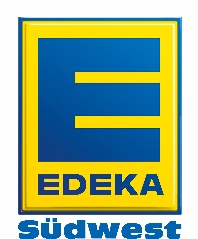 